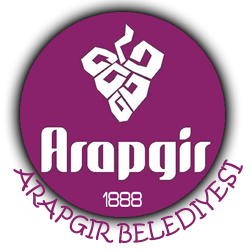 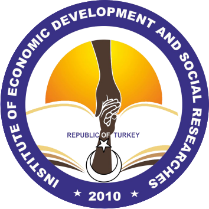 AL-FARABI  INTERNATIONAL CONGRESS ON APPLIED SCIENCES - IIIArapgir -Malatya, TurkeyNovember 16-17, 2021CONGRESS PROGRAMDate: 16.11.2021Date: 16.11.2021Date: 16.11.2021Turkey Time:Turkey Time:10:00-12:30Session-1Session-1Hall-4Moderator: Dr. Öğr. Üyesi Sabire YERLİKAYA Moderator: Dr. Öğr. Üyesi Sabire YERLİKAYA Moderator: Dr. Öğr. Üyesi Sabire YERLİKAYA Title AutorsAffiliationPROPOLİSİN Staphylococcus aureus ATCC 25923 ÜZERİNDEKİ İNHİBİTÖR ETKİSİSabire YERLİKAYAHülya ŞEN ARSLANKaramanoğlu Mehmetbey UniversityTHE VOLATILE ORGANIC COMPUNDS PROFILE, PARTICULATE MATTER AND CARBON DIOXIDE ANALYSED FROM A LOCAL DEPARTMENT STOREAndreea ŢEPENEU  Lucian COPOLOVICI  Cristian MOISA   Andreea LUPITU  
Dana COPOLOVICI“Aurel Vlaicu” University, RomaniaDETERMINATION OF SOME BIOACTIVE COMPONENTS, ANTIOXIDANT AND ANTIBACTERIAL PROPERTIES OF APRICOT KERNEL MILKZehra Tuğba MURATHANNurcan ERBİLFatma ADAMalatya Turgut Özal Üniversitesi, Malatya, TürkiyeRHEOLOGICAL PROPERTIES STUDY OF CURD FAT CONTENT, OBTAINED BY ACID-RENNET COAGUALTION OF COW MILKAchraf Bouisfi, Firdaouss Bouisfi, Mohamed ChaouiUniversity Moulay Ismail, Meknes, Morocco.SYNTHESIS AND CHARACTERIZATION, BIOLOGICAL EVALUATION AND ANTI-CORROSION ACTIVITY OF SOME HETEROCYCLIC COMPOUNDS (OXAZEPINE, TETRAZOLE) DERIVED FROM SCHIFF BASESRehab Kadhim Al-ShemaryIbn Al-Haitham,
University of Baghdad, IraqMICROWAVE SYNTHESIS SCHIFF BASE FROM DRUG AND 1,10-
PHENANTHROLINE/8-HYDROXYQUINOLINE AS A CO-LIGAND WITH COMPLEXES: CYTOTOXIC, ANTIMICROBIAL, AND DNA INTERACTIONRehab Kadhim Al-ShemaryIbn Al-Haitham,
University of Baghdad, IraqISOLATION AND CHARACTERIZATION OF FUNGAL PRODUCERS OF NATURAL CHOLESTEROL-LOWERING AGENTSEmine SeydametovaUniversiti Malaysia Pahang, MalaysiaDate: 16.11.2021Date: 16.11.2021Date: 16.11.2021Ankara Time:Ankara Time:10:00-12:30Session-1Session-1Hall-5Moderator: Prof.Dr.Süreyya Meriç Pagano and Prof.Betül TAŞDELENModerator: Prof.Dr.Süreyya Meriç Pagano and Prof.Betül TAŞDELENModerator: Prof.Dr.Süreyya Meriç Pagano and Prof.Betül TAŞDELENTitle AutorsAffiliationNANOREMEDIATION TECHNOLOGIES: SUSTAINABLE & EFFICIENT
REMEDIATION PATHWAYS TOWARDS SDG #6Aderemi Timothy AdeleyeChuks K. OdohLanre Anthony GbadegesinOmoniyi Ahmed OlalekanOludare O. OsiboyeKehinde.H. MoberuagbaChinese Academy of Sciences (CAS), Dalian, ChinaVeritas University, Abuja, NigeriaTai Solarin University, NigeriaPREPARATION AND CHARACTERIZATION OF CHITOSAN/CARBOXYMETHYL CELLULOSE/ITACONIC ACID HYDROGELSCaner ERATBetül TAŞDELENSüreyya Meriç PaganoTekirdag Namık Kemal Üniversitesi, Tekirdağ-TurkeyPHYSICOCHEMICAL PROPERTIES AND CHEMICAL ANALYSIS OF PHOENIX DACTILYFERA L. SEED OILYasmina Halabi                                         Chaimae Nasri                                           Hicham Harhar                              Abdelkbir Bellaouchou                      Mohamed TabyaouiMohammed V University,  Rabat, MoroccoENHANCED REMOVAL OF ANIONIC DYE FROM AQUEOUS SOLUTION ON POLYMER-PHOSPHATE BIOCOMPOSITE: KINETICS AND EQUILIBRIUM STUDIESBouthayna Kjidaa, Rachid Mamouni,        Khalid Aziz  Ahmed Azrrar Nabil SaffajIbn Zohr University,  Morocco.COMPARITIVE STUDY ON PHYTOCHEMICAL ANALYSIS OF BOERHAAVIA SPECIESAlby Chandran ., Reena T ., Suchithra. GMalankara Catholic College, Mannonmaniam Sundaranar University, Thirunnelveli, Tamilnadu, South India.SYNTHESIS AND PHYSICOCHEMICAL PROPERRTIES OF A POLYVINYL
ACETATE BINDER ADDED TO A VINYL PAINTBoussak Hassina, Demim Soraya,                   Louci Seiad Linda, Hammadou SouaadM’Hamed Bougara University of Boumerdes, Boumerdes, Algeria.SYNTHESIS OF MGO NANOPARTICLES USING BIO-WASTE EGGSHELL MEMBRANE AND ITS ANTIFUNGAL ACTIVITYDivya T,                                                          Prashanna Suvaitha S,                      Venkatachalam KUniversity of Madras, Guindy Campus, ChennaiDESIGN AND SYNTHESIS OF A FUNCTIONALISED 2-AMINOBODIPY FOR RAPID VISUAL DETECTION OF PHOSGENERua AlnomanTaibah University, Yanbu, Saudi ArabiaINVESTIGATING OF PANI-BASED HYBRID COMPOSITE PERFORMANCE FOR THE OG DYESTUFF REMOVALAbdelaziz Imgharn  , Abdelghani Hsini , Yassine Naciri, Mohamed Laabd ,
Rajae Lakhmiri , Badredine Souhail , Abdallah AlbourineIbn Zohr University, Morocco.                    Abdelmalek Essaâdi University, MoroccoDate: 16.11.2021Date: 16.11.2021Date: 16.11.2021Turkey Time:Turkey Time:13:00-15:30Session-2Session-2Hall-4Moderator: Prof. Dr . Loredana Litu and Prof. Dr . Maria HarjaModerator: Prof. Dr . Loredana Litu and Prof. Dr . Maria HarjaModerator: Prof. Dr . Loredana Litu and Prof. Dr . Maria HarjaTitle AutorsAffiliationAN OVERVIEW OF WEAPONS OF MASS DESTRUCTION IN TERMS OF EXPLOSIVESAli GEYGEL, Ali Rıza DEMİRTAŞ, Dilek ÖZTAŞ, Aytunç ATEŞAnkara Yıldırım Beyazıt Üniversitesi Fen Bilimleri Enstitüsü,A RESEARCH ON THE SECRET AND SPREAD OF IMPROVED WEAPONS OF MASS DESTRUCTIONAli GEYGEL, Ali Rıza DEMİRTAŞ, Dilek ÖZTAŞ, Aytunç ATEŞAnkara Yıldırım Beyazıt Üniversitesi Fen Bilimleri Enstitüsü,FACIL SYNTHESIS OF TIO 2 /AG PHOTOCATALYST FOR REMOVAL OF DYE (METHYLENE BLUE) FROM WASTEWATERMaria Harja, Catalina Duduman (Nutescu),Gabriela CiobanuLidia FavierGabriela BuemaConsuelo Gomez de Castro“Gheorghe Asachi” Technical University of Iasi, RomaniaUniv. Rennes, FranceNational Institute of Research and Development  Mangeron Boulevard, Iasi, RomaniaPOTASSIUM CARBONATE/ BICARBONATE AQUEOUS SOLUTIONS PROTED WITH ETHYLENEDIAMINE AS EFFICIENT CO 2 CAPTURE SOLVENTElisabeta Droniuc (Hultuana), Ramona Tataru-Farmus, Gabriela Ciobanu, Maria Harja“Gheorghe Asachi” Technical University of Iasi Iasi, RomaniaSYNTHESIS, CRYSTAL STRUCTURE AND HIRSHFELD SURFACE ANALYSIS OF A NEW DECAVANADATERawia Nasri,  Mohamed Faouzi ZidUniversity of Tunis El Manar, Tunis, TunisiaIN SILICO DRUG REPURPOSING OF FDA-APPROVED ARTEMISININS AS POTENT
CHEMOTHERAPEUTICS TARGETING BCL-2, CDK-6 & VEGFR-2: DENSITY FUNCTIONAL EXPLORATION AND MOLECULAR DOCKING STUDYShazia ParveenTaibah University, Yanbu Branch, Yanbu, Saudi ArabiaDYES REMOVAL USING A LOW COST ADSORBENT: INSIGHT INTO BEHAVIOR AND MECHANISMGabriela BuemaLoredana Litu, Maria HarjaNational Institute of Research Mangeron Boulevard, Iasi, Romania“Gheorghe Asachi” Technical University of IasiTHERMOELECTRIC PROPERTIES OF THE PREDICTED NEW POLYTYPES OF GAN: A
FIRST-PRINCIPLES STUDYBakhtiar Ul Haq  , S. AlFaify , R. AhmedKing Khalid University, , Abha, Saudi Arabia.                 University of the Punjab, Pakistan                               Date: 16.11.2021Date: 16.11.2021Date: 16.11.2021Turkey Time:Turkey Time:13:00-15:30Session-2Session-2Hall-5Moderator: Dr. Laura ComănescuModerator: Dr. Laura ComănescuModerator: Dr. Laura ComănescuTitle AutorsAffiliationTARİHİ YAPILARDAKİ DOĞAL AYDINLATMA UYGULAMALARITuğba İNAN GÜNAYDINGizem ÖZALZ. Hafsa ÖZDEMİRNiğde Ömer Halisdemir ÜniversitesiIDENTIFICATION AND MINIMIZATION OF WASTE IN A FORMICA PROCESSING INDUSTRY USING LEAN MANUFACTURING TOOLSZiaullah JanUET Peshawar, Industrial Engineering, Peshawar, PaksitanINVESTIGATION Of The EFFECT Of The DIFFERENT NUMBER LAYERS ON FILAMENT WINDING GLASS FIBER REINFORCED POLYMER (GFRP) PIPES UNDER COMPRESSION FORCEEmrah MADENCİ, Lokman GEMİ, Yasin Onuralp ÖZKILIÇ, Zeynep Kübra GÜVENNecmettin Erbakan ÜniversitesiSTRUCTURAL ANALYSIS OF PARTICLE FRACTIONS RELEASED DURING TEXTILE FRICTION PHENOMENAVisileanu Emilia, Carmen Mihai,                        Razvan ScarlatThe National Research and Developement Institute METAMORFİK ÇEKİRDEK KOMPLEKSLERDE DÜŞÜK-AÇILI NORMAL FAY BOYUNCA GELİŞEN MAGMATİK KAYAÇLARA BİR ÖRNEK, GÜNEYDOĞU TÜRKİYE: JEOLOJİK, TEKTONİK VE MİNERALOJİK ÇIKARIMLAREsra YILDIRIMNail YILDIRIMFırat ÜniversitesiMaden Tetkik ve Arama Genel MüdürlüğüGlacial geomorphosites - inventory. Study case: Capra Basin (Făgăraș Mts.), RomaniaAlexandru Nedelea, Laura ComănescuUniversity of Bucharest, RomaniaCONTRIBUTION OF ECOLOGICAL MODELING IN DEVELOPMENT OF
SCIENTIFIC RESEARCH OF COUNTRIES: A CASE STUDY OF DROUGHT EARLY WARNING SYSTEM IN MOROCCAN RANGELANDSZbiri Asmae,                                                            El Alaoui-Faris Fatima Ezzahrae,                      Hachmi AzeddineHaesen DominiqueDAVID A.VACCARIMohammed V University, Morocco.Vlaamse Instelling Voor Technologisch Onderzoek (VITO), Belgium, Stevens Institute of Technology, Hoboken, NJ, Civil, Environmental and Ocean Engineering, United StatesCONTINGENT VALUATION ON PROPOSED IMPROVEMENTS IN ENSURING SUSTAINABLE WATER, HYGIENE, AND SANITATION IN SDSSU BISLIG CAMPUS ON THIS NEW NORMAL BROUGHT BY COVID 19 PANDEMIC PROJECTAnastacio G. Pantaleon, Jr.                                      Hannah G. PantaleonNorth Eastern Mindanao State University – Bislig CampusDate: 16.11.2021Date: 16.11.2021Date: 16.11.2021Turkey Time:Turkey Time:16:00-18:30Session-3Session-3Hall-4Moderator: Dr. Öğr. Üyesi. Cüneyt TAMERModerator: Dr. Öğr. Üyesi. Cüneyt TAMERModerator: Dr. Öğr. Üyesi. Cüneyt TAMERTitle AutorsAffiliationREVERSE TRANSKİPTAZ-POLİMERAZ ZİNCİRİ REAKSİYONU VE
REKOMBİNAZ POLİMERAZ AMPLİFİKASYONUNUN TESPİT LİMİTLERİ ÜZERİNE KARŞILAŞTIRMALI BİR ÇALIŞMA
Cüneyt TAMEROndokuz Mayis University, Samsun, TURKEYHERD MANAGEMENT WITH LEAN SIX SIGMA METHODOLOGY TO INCREASE EFFICIENCY IN LIVESTOCK ENTERPRISESİrfan ÖZTÜRHarran üniversitesi GROWTH PERFORMANCE OF TILAPIA FED WITH MORINGA LEAF POWDER MIXED FEEDZubyda Mushtari NadiaProsun Roy Newton SahaSayed Mashequl BariAbdus SalamSher-e-Bangla Agricultural University, BangladeshPatuakhali Science and Technology UniversityUniversity of RajshahiINVESTIGATION OF STRESS CORROSION CRACKING IN TITANIUM ALLOY (TI6AL4V) WITH AND WITHOUT CADMIUM COATINGFawad Yousaf Malik, Nazeer Ahmad Anjum Rubeena Kousar Ghulam Murtaza Shoaib AhmedUniversity of Engineering and Technology, Taxila, PakistanBINDING OF DNA AND CYTOTOXICITY OF TWO CU(II) COMPLEXES WITH CO- LIGANDSRehab Kadhim Al-ShemaryIbn Al-Haitham,
University of Baghdad, IraqEVALUATION OF APHRODISIAC POTENTIAL OF SOME FUNCTIONAL FOODS AND A MARKETED POLYHERBAL FORMULATION IN MALE RATSAbsar A. Qureshi, Krishnaraju Venkatesan, Kumarappan ChidambaramKing Khalid University, ABHA, Kingdom of Saudi ArabiaFISH HEALTH MANAGEMENT IN THE FISH PONDS OF RAJBARI DISTRICT, CENTRAL BANGLADESHZubyda Mushtari NadiaProsun Roy Newton SahaYeamin HossainTanvir RahmanSher-e-Bangla Agricultural University, BangladeshESTIMATION OF POPULATION PARAMETERS FOR A DATA DEFICIENT Rasbora rasbora (HAMILTON, 1822) STOCK FROM THE PAYRA RIVER, SOUTHERN BANGLADESHNewton SahaProsun RoyMoazzem HossainArifur RahmanFerdous AhamedYeamin HossainPatuakhali Science and Technology University ,BangladeshBangladesh Agricultural University,University of Rajshahi,BangladeshDate: 16.11.2021Date: 16.11.2021Date: 16.11.2021Turkey Time:Turkey Time:16:00-18:30Session-3Session-3Hall-5Moderator: Dr. Öğr. Üyesi Tarkan KOCA and Mai Duc NghiaModerator: Dr. Öğr. Üyesi Tarkan KOCA and Mai Duc NghiaModerator: Dr. Öğr. Üyesi Tarkan KOCA and Mai Duc NghiaTitle AutorsAffiliationCOMPARATIVE STUDY BETWEEN TWO POLYETHYLENE RING AND
THICK-WALLED DISC PROSTHESES ON THE DISTRIBUTION OF VON MISES STRESSES AND STRAINS IN THE SPINE: CALCULATED BY THE
CODE OF ANSYS WORKBENCH 16.2.Samir Zahaf                                          Amar Chemmami                                   Mouloud Dahmane                                    Azzeddine Belaziz 
Slimane Debbaghi                                  Abdelkader MestarNational Polytechnic School of Oran -MA, Algeria.
University of Djilali Bounaama-Khamis Meliana, Ain Defla-Algeria.
USTO-MB, El Menaour, Oran Algeria
University campus of châab erssas, Constantine,  Oran Mohamed Boudiaf University, Oran AlgeriaCOMPARATIVE STUDY BETWEEN PATCH REPAIR AND RIVETING IN
DAMAGED STRUCTURE CALCULATED BY THE FINITE ELEMENT METHODZAHAF Samir                                                  TERFA Abdelaaziz                                    BOUHEDJA MakhloufUniversity of Djilali Bounaama-Khamis Meliana, Ain Defla- AlgeriaANALYSIS OF THE EFFECT OF PARTY SIZE ON CYLON PERFORMANCE IN CYLON SEPARATIONSAyşegül BALİKCİTarkan KOCAİnönü Üniversitesi MHD MIXED CONVECTIVE HEAT TRANSFER IN A SQUARE ENCLOSURE FILLED WITH COPPER-WATER NANOFLUIDEL HATTAB Mohamed, LAFDAILI ZakariaIbn Zohr University, MoroccoUSAGE AND ANALYSIS OF DIFFERENT TYPES OF TURBULATORS IN GAS BOILERBerna ÇERİTarkan KOCAİnönü ÜniversitesiIDENTIFICATION AND RANKING OF INDUSTRIAL CLEANING PERFORMANCE INDICES IN SIRJAN STEEL COMPLEX (PELLETIZING) BASED ON MCDM METHODSSina MoghadariShahram AriafarMohammad Ali Forghani
Shahid Bahonar University of
Kerman, Kerman, IranAPPLICATION OF CFD THEORY IN WORKING CYCLE SIMULATION
OF THE 4CHE YANMAR DIESEL ENGINEMai Duc NghiaAir Force Officer’s college, Nha Trang City, VietNamTHE CONSTRUCTION OF A SOLAR THERMODYNAMIC MICRO POWER PLANT IN THE ORIENTAL REGION OF MOROCCO: MOTIVES AND REASONSFiryal LATRACHEZakia HAMMOUCHBenaissa BELLACHMohammed GHAMMOURIUniversity Mohammed First, Oujda, Morocco.NUMERICAL ANALYSIS OF UNDEREXPANDED SONIC JET USING VANED NOZZLE FOR JET CONTROLRevathy R K.,  Balamani G.Madras Institute of Technology, Chennai, TamilNadu, India.Date: 17.11.2021Date: 17.11.2021Date: 17.11.2021Date: 17.11.2021Turkey Time:Turkey Time:10:00-12:3010:00-12:30Session-1Session-1Hall-4Hall-4Moderator: Dr. Kave Koorehpaz Moderator: Dr. Kave Koorehpaz Moderator: Dr. Kave Koorehpaz Moderator: Dr. Kave Koorehpaz Title AutorsAffiliationAffiliationEFFECT OF CABERGOLINE ON PSEUDOPREGNANCY TREATMENT PROTOCOLS IN CANINEKave KoorehpazKave KoorehpazUrmia University, IranINDUCTION AND SYNCHRONIZATION OF ESTRUS IN CANINEKave KoorehpazKave KoorehpazUrmia University, IranPROBLEMS AND SOLUTION SUGGESTIONS FOR THE EDUCATION AND TRAINING SYSTEM IN THE COVID-19 PROCESSSultan GÖKTAŞHarran ÜniversitesiHarran ÜniversitesiTHE EXPERIENCE OF NURSING STUDENTS DURING THE PANDEMIC
PROCESS AND THEIR FEAR OF COVID-19 AND SPIRITUAL ORIENTATION: A CROSS‐SECTIONAL STUDYEda Özge YAZGAN,Yasemin ÇEKİÇ,Veli DUYANAnkara ÜniversitesiAnkara ÜniversitesiTHE EXPERIENCE OF NURSES IN TURKEY DURING THE PANDEMIC
PROCESS AND THEIR FEAR OF COVID-19 AND DEATH ANXIETY: A CROSS‐SECTIONAL STUDYYasemin ÇEKİÇ, Eda Özge YAZGAN, Veli DUYANAnkara ÜniversitesiAnkara ÜniversitesiSQUEEZE FILM ANALYTICAL CHARACTERISTICS FOR THE HUMAN HIP JOINTInas YayhaUniversity of Kufa, Najaf, IraqUniversity of Kufa, Najaf, IraqTHE ROLE OF OBJECT-ORIENTED PROGRAMMING IN THE SYSTEM OF PROFESSIONAL TRAINING FOR A BACHELOR’S DEGREE IN COMPUTER SCIENCEOlexandr Kryvonos, Myroslava KryvonosZhytomyr Ivan Franko State University, Zhytomyr, UkraineZhytomyr Ivan Franko State University, Zhytomyr, UkraineDate: 17.11.2021Date: 17.11.2021Date: 17.11.2021Turkey Time:Turkey Time:13:00-15:30Session-2Session-2Hall-4Moderator: Doç. Dr. Abdullah GÖKTAŞ and Dr. Гамидов Эльшад ГамидModerator: Doç. Dr. Abdullah GÖKTAŞ and Dr. Гамидов Эльшад ГамидModerator: Doç. Dr. Abdullah GÖKTAŞ and Dr. Гамидов Эльшад ГамидTitle AutorsAffiliationNUMBERS OF CORVIDAE IN THE TUUL RIVER IN THE TERRITORY OF ULAANBAATARЦэгмид НамсрайжавМаловичко Л.ВПунцагсоном УгтахбаярMilivoje UrosevicМонгольский сельскохозяйственный университет, Улаанбаатар, МонголииРоссийский государственный аграрный университет-МСХА имени К.А. ТимирязеваЦентр сохранения коренных пород, Белград, СербииALTERNATIVE MANAGEMENT OF DEGRADED SEED PRODUCTION SAINFOIN STANDSEmil VasilevViliana VasilevaMaize Research Institute, BulgariaInstitute of Forage Crops, Pleven, BulgariaINCREASING HOUSE-HOLD DEMAND FOR WOOD FUEL: A THREAT TO FORESTRY DEVELOPMENT IN NIGERIAOyewole, A. L., Oyewole, S. O. ,Ishola B. F.Research Institute of Nigeria, Jericho, Ibadan, NigeriaUNDERSTANDING OF SOIL EROSION BASED ON WADIES
MORPHOMETRIC PARAMETER INCONSISTENCIESAsep Hidayatulloh, Mohamed Elhag , Jarbou Bahrawi, Jaka BudimanKing Abdul Aziz University,
Jeddah, Saudi ArabiaENVIRONMENTAL ANALYSIS OF AROMATIC HYDROCARBON TOXICITY: A CASE STUDYHAMMOUYA AmelCHAIB RachidMokhtar University, Algeria.Frères Mentouri Constantine University,  Algeria.BOUNDARY VALUE PROBLEM FOR SECOND ORDER OPERATOR-
DIFFERENTIAL EQUATIONSГамидов Эльшад ГамидАзербайджанский Государственный Педагогический УниверситR PROGRAMMING LANGUAGE AS THE MAIN TEACHING TOOL OF
TEACHING STATISTICS TO FUTURE IT SPECIALISTS AND COMPUTER SCIENCE TEACHERSMaria KhomyakLesya Ukrainka Volyn national university,
Lutsk, Ukraine.PLANNING A FAST MOVEMENTS FOR TWO-LINK PLANAR ROBOT ARM USING SEQUENTIAL QUADRATIC PROGRAMMINGBendali NadirUniversity of Khemis Miliana, Road of Theniet El Had, Khemis Miliana, Algeria.STRUCTURAL AND OPTICAL PROPERTIES OF ZNS THIN FILMS AS A FUNCTION OF NA SUBSTITUTION RATIOAbdullah GÖKTAŞHarran ÜniversitesiDate: 17.11.2021Date: 17.11.2021Date: 17.11.2021Turkey Time:Turkey Time:13:00-15:30Session-2Session-2Hall-5Moderator: Prof. Adil GeybullaModerator: Prof. Adil GeybullaModerator: Prof. Adil GeybullaTitle AutorsAffiliation5S SUPPORTING ALGORITHM IN DIABETIC FOOT ULCER: OUR EXPERIENCEProf. Adil Geybulla, Nigar GeybullaAzerbaijan Medical University, AzerbaijanANTERIOR DEEP BITE AND TMD-CASE REPORTDaniela Srbinoska, Vesna Trpevska, Maja RadevaAneta MijoskaUniversity Dental
Clinical Center “St. Panteleimon”, St. Kiril and Metodij” Skopje, R.
North Macedonia,ABNORMAL POSITIONS OF STRUCTURES IN THE FACE AND THEIR
CLINICAL IMPLICATIONSStoyan Novakov                                                   Nina YotovaUniversity of Plovdiv, Plovdiv, BulgariaTHE CLINICAL CHARACTERISTIC OF PM IN PATIENTS UNDER 40 YEARS.Sghibneva-Bobeico Nina,                            Musteata Vasile                                                Robu Maria                                                  Musteata LarisaState University of Medicine and Pharmacy “N. Testemitanu”ESTIMATED WEEKLY INTAKE AND THE POTENTIAL TARGET
CANCER RISKS OF EXPOSURE TO PARTICULATE MATTER (PM 2.5)
AMONG COMMUNITIES LIVING NEAR BOSOWA CEMENT
INDUSTRY, INDONESIAAnwar Mallongi , Stang  , Annisa Utami Rauf  , Ratna Dwi Puji Astuti , MaimunahHasanuddin University, Makassar, IndonesiaGENERAL ASPECTS OF TAX HAVENSVoroneanu-Popa Rareș-VasileMacovei Marius-CosminAl Namat RazanApostol Ana-MariaUniversity of Medicine and Pharmacy”Grigore T. Popa” Romania.”Sf. Spiridon Emergency HospitalDIFFERENT TECHNIQUES IN CANINE
RETRACTION-CASE REPORTSVesna Trpevska, Daniela Srbinoska, Aneta Mijoska, Ivan TanatarecPHO University „St.
Panteleimon“,Republic of North Macedonia                          PHO „DR. TANATAREC“, Bitola, Republic of
North Macedonia,